«MS Excel. Статистические функции»Выполнив задания этой темы, вы научитесь:          Технологии создания табличного документа;         Присваивать тип к используемым данным;         Созданию формулы и правилам изменения ссылок в них;          Использовать встроенные статистических функции Excel для расчетов. Задание 1. Рассчитать количество прожитых дней.

Технология работы:1.      Запустить приложение Excel.2.      В ячейку A1 ввести дату своего рождения (число, месяц, год – 20.12.97). Зафиксируйте ввод данных. 3.      Просмотреть различные форматы представления даты (Главная – Формат ячейки – Другие числовые форматы - Дата). Перевести дату в тип ЧЧ.ММ.ГГГГ. Пример, 14.03.20014.      Рассмотрите несколько типов форматов даты в ячейке А1.5.      В ячейку A2 ввести сегодняшнюю дату.6.      В ячейке A3 вычислить количество прожитых дней по формуле. Результат может оказаться представленным в виде даты, тогда его следует перевести в числовой тип. Задание 2. Возраст учащихся. По заданному списку учащихся и даты их рождения. Определить, кто родился раньше (позже), определить кто самый старший (младший).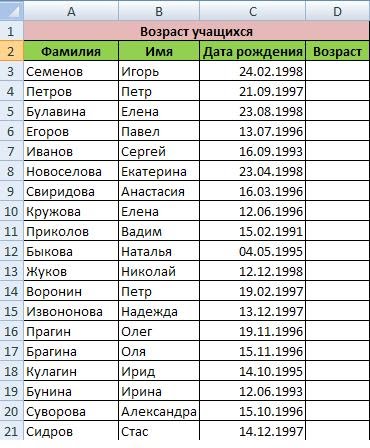 
Технология работы: 1.    Получите файл Возраст. По локальной сети: Откройте папку Сетевое окружение–Boss–Общие документы– 9 класс, найдите файл Возраст. Скопируйте его любым известным вам способом или скачайте с этой страницы внизу приложения.2.    Рассчитаем возраст учащихся. Чтобы рассчитать возраст необходимо с помощью функции СЕГОДНЯ выделить сегодняшнюю текущую дату из нее вычитается дата рождения учащегося, далее из получившейся даты с помощью функции ГОД выделяется из даты лишь год. Из полученного числа вычтем 1900 – века и получим возраст учащегося. В ячейку D3 записать формулу =ГОД(СЕГОДНЯ()-С3)-1900. Результат может оказаться представленным в виде даты, тогда его следует перевести в числовой тип. 3.    Определим самый ранний день рождения. В ячейку C22 записать формулу =МИН(C3:C21);4.    Определим самого младшего учащегося. В ячейку D22 записать формулу =МИН(D3:D21);5.    Определим самый поздний день рождения. В ячейку C23 записать формулу =МАКС(C3:C21);6.    Определим самого старшего учащегося. В ячейку D23 записать формулу =МАКС(D3:D21).Самостоятельная работа:
Задача. Произведите необходимые расчеты роста учеников в разных единицах измерения. 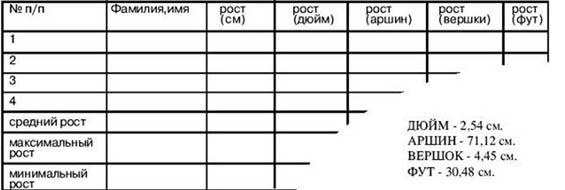  Задание 3. С использованием электронной таблицы произвести обработку данных с помощью статистических функций. Даны сведения об учащихся класса, включающие средний балл за четверть, возраст (год рождения) и пол. Определить средний балл мальчиков, долю отличниц среди девочек и разницу среднего балла учащихся разного возраста.Решение: 
Заполним таблицу исходными данными и проведем необходимые расчеты.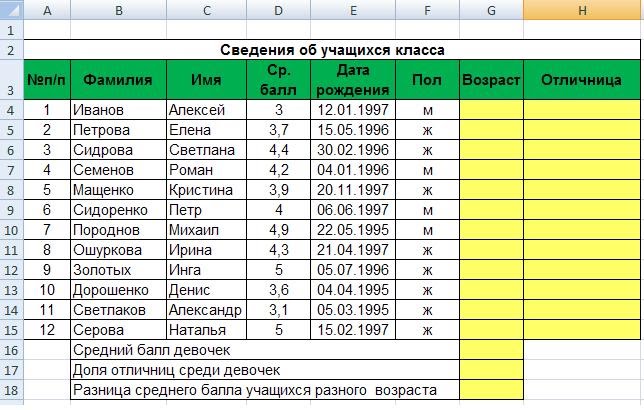             В таблице используются дополнительные колонки, которые необходимы для ответа на вопросы, поставленные в задаче  — возраст ученика и является ли учащийся отличником и девочкой одновременно.
Для расчета возраста использована следующая формула (на примере ячейки G4):=ЦЕЛОЕ((СЕГОДНЯ()-E4)/365,25)Прокомментируем ее. Из сегодняшней даты вычитается дата рождения ученика. Таким образом, получаем полное число дней, прошедших с рождения ученика. Разделив это количество на 365,25 (реальное количество дней в году, 0,25 дня для обычного года компенсируется високосным годом), получаем полное количество лет ученика; наконец, выделив целую часть, — возраст ученика.Является ли девочка отличницей, определяется формулой (на примере ячейки H4):=ЕСЛИ(И(D4=5;F4="ж");1;0)Приступим к основным расчетам.
Прежде всего требуется определить средний балл девочек. Согласно определению, необходимо разделить суммарный балл девочек на их количество. Для этих целей можно воспользоваться соответствующими функциями табличного процессора.=СУММЕСЛИ(F4:F15;"ж";D4:D15)/СЧЁТЕСЛИ(F4:F15;"ж")        Функция СУММЕСЛИ позволяет просуммировать значения только в тех ячейках диапазона, которые отвечают заданному критерию (в нашем случае ребенок является мальчиком). Функция СЧЁТЕСЛИ подсчитывает количество значений, удовлетворяющих заданному критерию. Таким образом и получаем требуемое.
Для подсчета доли отличниц среди всех девочек отнесем количество девочек-отличниц к общему количеству девочек (здесь и воспользуемся набором значений из одной из вспомогательных колонок):=СУММ(H4:H15)/СЧЁТЕСЛИ(F4:F15;"ж")        Наконец, определим отличие средних баллов разновозрастных детей (воспользуемся в расчетах вспомогательной колонкой Возраст):=ABS(СУММЕСЛИ(G4:G15;15;D4:D15)/СЧЁТЕСЛИ(G4:G15;15)-
СУММЕСЛИ(G4:G15;16;D4:D15)/СЧЁТЕСЛИ(G4:G15;16))        Обратите внимание на то, что формат данных в ячейках G18:G20 – числовой, два знака после запятой. Таким образом, задача полностью решена. На рисунке представлены результаты решения для заданного набора данных.«Создание диаграмм средствами MS Excel»Выполнив задания этой темы, вы научитесь:          Выполнять операции по созданию диаграмм на основе введенных в таблицу данных;          Редактировать данные диаграммы, ее тип и оформление.Что собой представляет диаграмма. Диаграмма предназначена для графического представления данных. Для отображения числовых данных, введенных в ячейки таблицы, используются линии, полосы, столбцы, сектора и другие визуальные элементы. Вид диаграммы зависит от её типа. Все диаграммы, за исключением круговой, имеют две оси: горизонтальную – ось категорий и вертикальную – ось значений. При создании объёмных диаграмм добавляется третья ось – ось рядов. Часто диаграмма содержит такие элементы, как сетка, заголовки и легенда. Линии сетки являются продолжением делений, находящихся на осях, заголовки используются для пояснений отдельных элементов диаграммы и характера представленных на ней данных, легенда помогает идентифицировать ряды данных, представленные на диаграмме. Добавлять диаграммы можно двумя способами: внедрять их в текущий рабочий лист и добавлять отдельный лист диаграммы. В том случае, если интерес представляет сама диаграмма, то она размещается на отдельном листе. Если же нужно одновременно просматривать диаграмму и данные, на основе которых она была построена, то тогда создаётся внедрённая диаграмма. 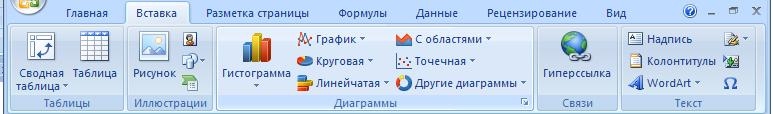 Диаграмма сохраняется и печатается вместе с рабочей книгой. После того, как диаграмма будет сформирована, в неё можно будет внести изменения. Прежде чем выполнять какие либо действия с элементами диаграммы, выделите их, щёлкнув по ним левой кнопкой мыши. После этого вызовите контекстное меню с помощью правой кнопки мыши или воспользуйтесь соответствующими кнопками панели инструментов Диаграмма. Задача: С помощью электронной таблицы построить график функции Y=3,5x–5. Где X принимает значения от –6 до 6 с шагом 1. Технология работы: 1.    Запустите табличный процессор Excel.2.    В ячейку A1 введите «Х», в ячейку В1 введите «Y».3.    Выделите диапазон ячеек A1:B1 выровняйте текст в ячейках по центру.4.    В ячейку A2 введите число –6, а в ячейку A3 введите –5. Заполните с помощью маркера автозаполнения ячейки ниже до параметра 6.5.    В ячейке B2 введите формулу: =3,5*A2–5. Маркером автозаполнения распространите эту формулу до конца параметров данных.6.    Выделите всю созданную вами таблицу целиком и задайте ей внешние и внутренние границы.7.    Выделите заголовок таблицы и примените заливку внутренней области.8.    Выделите остальные ячейки таблицы и примените заливку внутренней области другого цвета.9.    Выделите таблицу целиком. Выберите на панели меню  Вставка - Диаграмма, Тип: точечная, Вид: Точечная с гладкими кривыми.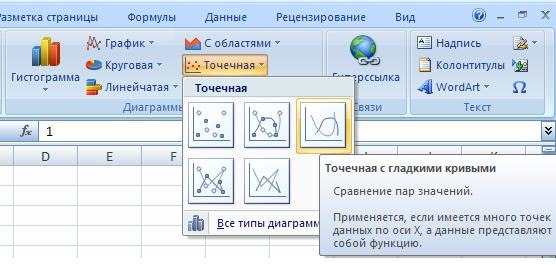 10.  Переместите диаграмму под таблицу.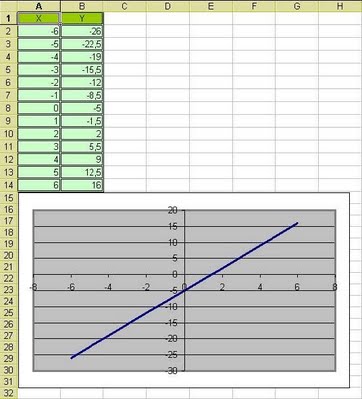 Самостоятельная работа: Постройте график функции у=sin(x)/x на отрезке [-10;10] с шагом 0,5.Вывести на экран график функции: а) у=х; б) у=х3; в) у=-х на отрезке [-15;15] с шагом 1.Откройте файл "Города" (зайдите в Сетевое окружение -Документы Boss - 9 класс-Города).Посчитайте стоимость разговора без скидки (столбец D) и стоимость разговора с учетом скидки (столбец F). Для наглядного представления постройте две круговые диаграммы. (1- диаграмма стоимости разговора без скидки; 2- диаграмма стоимости разговора со скидкой).«MS Excel. Фильтрация (выборка) данных из списка» Выполнив задания этой темы, вы научитесь:          Выполнять операции по фильтрации данных по определенному условию;          Различать операции по сортировке и фильтрации.Фильтрация (выборка) данных в таблице позволяет отображать только те строки, содержимое ячеек которых отвечает заданному условию или нескольким условиям. В отличие от сортировки данные при фильтрации не переупорядочиваются, а лишь скрываются те записи, которые не отвечают заданным критериям выборки. Фильтрация данных может выполняться двумя способами: с помощью автофильтра или расширенного фильтра.Для использования автофильтра нужно: o    установить курсор внутри таблицы; o    выбрать команду Данные - Фильтр - Автофильтр; o    раскрыть список столбца, по которому будет производиться выборка; o    выбрать значение или условие и задать критерий выборки в диалоговом окне Пользовательский автофильтр. Для восстановления всех строк исходной таблицы нужно выбрать строку все в раскрывающемся списке фильтра или выбрать команду Данные - Фильтр - Отобразить все.Для отмены режима фильтрации нужно установить курсор внутри таблицы и повторно выбрать команду меню Данные - Фильтр - Автофильтр (снять флажок). Расширенный фильтр позволяет формировать множественные критерии выборки и осуществлять более сложную фильтрацию данных электронной таблицы с заданием набора условий отбора по нескольким столбцам. Фильтрация записей с использованием расширенного фильтра выполняется с помощью команды меню Данные - Фильтр - Расширенный фильтр.Задание. Создайте таблицу в соответствие с образцом, приведенным на рисунке. Сохраните ее под именем Sort.xls. 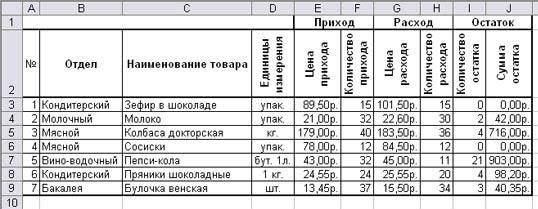 Технология выполнения задания: 1.      Откройте документ Sort.xls 2.      Установите курсор-рамку внутри таблицы данных. 3.      Выполните команду меню Данные - Сортировка. 4.      Выберите первый ключ сортировки "По возрастанию" (Все отделы в таблице расположатся по алфавиту). Вспомним,что нам ежедневно нужно распечатывать список товаров, оставшихся в магазине (имеющих ненулвой остаток), но для этого сначала нужно получить такой список, т.е. отфильтровать данные. 5.      Установите курсор-рамку внутри таблицы данных. 6.      Выполните команду меню Данные - Фильтр 7.      Снимите выделение в таблицы. 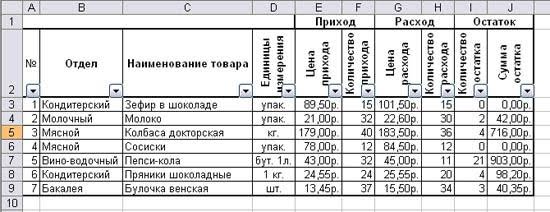 8.      У каждой ячейки заголовка таблицы появилась кнопка "Стрелка вниз", она не выводится на печать, позволяющая задать критерий фильтра. Мы хотим оставить все записи с ненулевым остатком. 9.      Щелкните по кнопке со стрелкой, появившейся в столбце Количество остатка. Раскроется список, по которому будет производиться выборка. Выберите строку Условие. Задайте условие: > 0. Нажмите ОК. Данные в таблице будут отфильтрованы.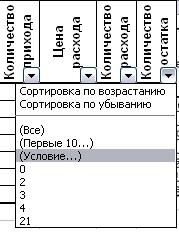 10.  Вместо полного списка товаров, мы получим список проданных на сегодняшний день товаров. 11.  Фильтр можно усилить. Если дополнительно выбрать какой-нибудь отдел, то можно получить список неподанных товаров по отделу.12.  Для того, чтобы снова увидеть перечень всех непроданных товаров по всем отделам, нужно в списке "Отдел" выбрать критерий "Все".13.  Чтобы не запутаться в своих отчетах, вставьте дату, которая будет автоматически меняться в соответствии с системным временем компьютера Формулы – Вставить функцию - Дата и время - Сегодня.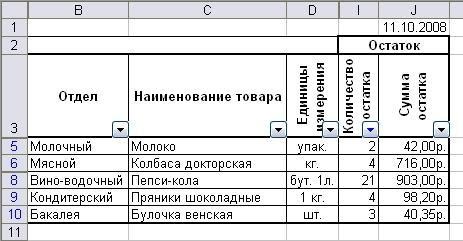 14.  Восстановите исходный вариант таблицы и отмените режим фильтрации. Для этого щелкните по кнопке со стрелкой и в раскрывшемся списке выберите строку Все, либо выполните команду Данные - Фильтр - Отобразить все.